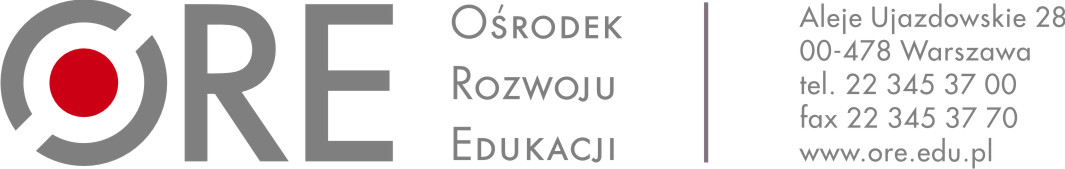 OPIS PRZEDMIOTU ZAMÓWIENIAZAMAWIAJĄCYOśrodek Rozwoju Edukacji, Aleje Ujazdowskie 28, 00-478 Warszawa, w ramach realizacji projektu pozakonkursowego „Wspieranie tworzenia szkół ćwiczeń” POWER.OPIS PRZEDMIOTU ZAMÓWIENIAPrzedmiotem zamówienia jest wyłonienie 5 wykonawców do weryfikacji merytorycznej
 i wprowadzenia zmian w modelowej koncepcji szkoły ćwiczeń w zakresie:Część I: Procedury oraz kryteriów wyboru szkoły na szkołę ćwiczeń/szkołę współpracującą  
(2 osoby, objętość tekstu: każdy po maks. 40 stron).Część II: Funkcjonowania szkoły ćwiczeń – z perspektywy kadry szkół ćwiczeń, uczniów i rodziców 
(1 osoba, objętość tekstu: maks. 40 stron).Część III: Wykorzystania instrumentów wsparcia na rzecz rozwoju szkół ćwiczeń – współpraca placówek doskonalenia nauczycieli, poradni psychologiczno-pedagogicznych, bibliotek pedagogicznych w procesie od wyboru szkoły na szkołę ćwiczeń do jej efektywnego funkcjonowania  (1 osoba, objętość tekstu maks. 40 stron).Część IV: Rola szkół wyższych w procesie kształcenia i doskonalenia nauczycieli w szkołach ćwiczeń (1 osoba, objętość tekstu maks. 40 stron).Zamawiający zastrzega, że Oferent może złożyć ofertę tylko dla jednej kategorii (części) opracowania, w zakresie wymienionym powyżej. Zamawiający informuje, że w części I planuje wybrać 2 wykonawców zaś w pozostałych po 1. Do zadań Wykonawcy należy przygotowanie materiału: 40 znormalizowanych stron(strona = 1800 znaków ze spacjami)  w jednym z obszarów wskazanych przez Zamawiającego zgodnego z koncepcją badań (załącznik nr 1) oraz będzie obejmował:przygotowanie co najmniej 3 różnych prostych narzędzi badawczych (ankiety, kwestionariusza ,wywiadu, itp.), umożliwiających zebranie opinii osób i instytucji zaangażowanych w działania pilotażu szkoły ćwiczeń, które muszą zostać  zaakceptowane przez Zamawiającego. Zaproponowane narzędzia mogą być udostępnione kadrze pedagogicznej oraz trenerom szkół ćwiczeń na platformie doskonaleniewsieci.pl; wywiady muszą być przeprowadzone w szkołach – wykaz szkół dostępny jest na stronie projektu https://www.ore.edu.pl/2017/10/szkoly-biorace-udzial-w-pilotazu-szkoly-cwiczen-20172018/analizę danych zebranych z wykorzystaniem przygotowanych narzędzi;wnioski po analizie materiału;rekomendacje do zmian Modelu szkoły ćwiczeń, Zasad współpracy, Kryteriów wyboru szkoły na szkołę ćwiczeń, w odniesieniu do wskazanego przez Zamawiającego części  I–IV.Na wartość zamówienia składają się:a) przygotowanie materiału  40 znormalizowanych stron (strona = 1800 znaków ze spacjami). Zamawiający zastrzega iż dzieło, które będzie miało mniej stron już obojętność określona przez Zamawiającego nie zostanie odebrane przez Zamawiającego. W przypadku przekazania Zamawiającemu dzieła o obojętności większej niż wskazana przez Wykonawcę nie przysługuje zwiększenie wynagrodzenia;b) współpraca z Kierownikiem Projektu i ekspertami merytorycznymi zespołu projektowego;c) udział w jednodniowym spotkaniu Wykonawców z ekspertami ORE w terminie ustalonym przez Zamawiającego w porozumieniu z Wykonawcą, które odbędzie się w CS ORE 
w Sulejówku lub innej siedzibie Zamawiającego (Zamawiający nie zwraca kosztów dojazdu).WARUNKI UDZIAŁU W POSTĘPOWANIU ORAZ WYBORU WYKONAWCYDo składania Ofert zapraszamy Wykonawców, którzy spełniają:1.  Część ogólna (dla wszystkich części):wykształcenie wyższe magisterskie;znajomość metodologii prowadzenia badań edukacyjnych oraz doświadczenie w tworzeniu narzędzi badawczych i analizie zebranych danych – co najmniej 2 udokumentowane potwierdzenia prowadzonych badań w formie raportu, rekomendacji itp. w ciągu ostatnich 
5 lat;znajomość Modelu szkoły ćwiczeń, Zasad współpracy oraz Kryteriów wyboru szkoły ćwiczeń zamieszczonych na stronie https://www.ore.edu.pl/2017/10/materialy-do-pobrania/ 2.  Część szczegółowa:dla części I – min. 3-letnie doświadczenie w zakresie sprawowania nadzoru pedagogicznego lub/i organizacji pracy szkół z poziomu organu prowadzącego w ciągu ostatnich 5 lat;dla części II – min. 3-letnie doświadczenie w sprawowaniu funkcji dyrektora lub wicedyrektora szkoły w ciągu ostatnich 5 lat;dla części III – min. 3-letnie doświadczenie w zakresie realizacji zadań placówek doskonalenia nauczycieli (poradni psychologiczno-pedagogicznych, bibliotek pedagogicznych, placówek doskonalenia nauczycieli) w ciągu ostatnich 5 lat;dla części IV – min. 3-letnie doświadczenie w zakresie kształcenia nauczycieli w ciągu ostatnich 5 lat.Zamawiający uzna, że Wykonawca posiada wymagane wykształcenie i doświadczenie jeżeli spełni łącznie warunki określone części ogólnej w pkt a–c oraz w części szczegółowej w zakresie części, 
na którą składa ofertę.Potwierdzeniem spełnienia wymagań jest złożenie formularza zgłoszenia zawierającego stosowne oświadczenia (załącznik nr 2). Zamawiający zastrzega możliwość zażądania dokumentów potwierdzających spełnienie ww. wymagań.TERMIN I MIEJSCE WYKONANIA ZAMÓWIENIAWykonawca wykona przedmiot umowy w terminie 35 dni kalendarzowych od dnia przekazania zlecenia  lub do dnia 30 marca 2018 roku  – w zależności, które z tych zdarzeń nastąpi wcześniej.MIEJSCE ORAZ TERMIN SKŁADANIA OFERTOfertę zawierającą wartość netto i brutto za 1 stronę dzieła wraz z informacjami potwierdzającymi spełnienie warunków udziału w postępowaniu należy przekazać za pośrednictwem poczty elektronicznej na adres: szkolacwiczen@ore.edu.pl lub osobiście do siedziby ORE, Al. Ujazdowskie 28, 00-478 Warszawa (pokój 201) w terminie do 12 lutego 2018 r. do godz. 09:00.Oferty złożone po terminie nie będą rozpatrywane.Oferent może przed upływem terminu składania ofert zmienić lub wycofać swoją ofertę.W toku oceny ofert Zamawiający może żądać od oferentów wyjaśnień dotyczących treści złożonych ofert.Zamawiający zastrzega sobie prawo niewyłonienia Wykonawcy bez podania przyczyny.Termin związania ofertą wynosi 30 dni. KRYTERIUM WYBORU NAJKORZYSTNIEJSZEJ OFERTYOferty Wykonawców będą ocenianie według spełnienia wymagań określonych przez Zamawiającego oraz podanej ceny. Kryterium wyboru oferty: 100% cena brutto za 1 stronę. Jeżeli nie można wybrać najkorzystniejszej oferty z uwagi na to, że dwie lub więcej ofert przedstawiają taki sam bilans ceny i innych kryteriów oceny ofert, Zamawiający spośród tych ofert wybiera ofertę z najniższą ceną. Jeżeli zostały złożone oferty o takiej samej cenie, Zamawiający wzywa Wykonawców, którzy złożyli te oferty, do złożenia w terminie określonym przez Zamawiającego ofert dodatkowych.WARUNKI ZMIANY UMOWYZamawiający zastrzega możliwość zmiany treści umowy w stosunku do treści oferty, na podstawie której dokonano wyboru Wykonawcy, w zakresie terminów wykonania umowy oraz terminów odbioru przedmiotu umowy. Zmiana terminu realizacji umowy może wynikać z nieprzewidzianej przerwy w realizacji przedmiotu zamówienia, lub z innych uzasadnionych przyczyn wskazanych przez Zamawiającego. Zmiana umowy z powodów, o których mowa powyżej, możliwa jest pod warunkiem poinformowania Wykonawcy przez Zamawiającego o konieczności wprowadzenia zmiany wraz 
z podaniem przyczyn.Zmiana terminów, o których mowa powyżej, może nastąpić z inicjatywy Zamawiającego, po uzgodnieniach z Wykonawcą i jego akceptacji.Zamawiający zastrzega sobie możliwość modyfikacji przedmiotu zamówienia w wyniku konsultacji przeprowadzonych z Wykonawcą, które będą miały wpływ na jakość realizacji umowy i jakość przedmiotu zamówienia.WARUNKI FINANSOWE REALIZACJI ZADANIANa podstawie wniosku o dofinansowanie projektu Zamawiający określa maksymalne wynagrodzenie z tytułu przygotowania materiałów w kwocie 120,00 zł brutto za stronę.Wynagrodzenie Wykonawcy będzie liczone jako iloczyn ilości stron wskazanych przez Zamawiającego w poszczególnych kategoriach i stawki stanowiącej ofertę Wykonawcy przy czym stawka ta nie może być wyższa niż 120,00 zł brutto za stronę. Wynagrodzenie Wykonawcy płatne będzie jednorazowo po przekazania dzieła na podstawie bezusterkowego, protokołu odbioru oraz na podstawie prawidłowo wystawionej faktury/rachunku z terminem płatności 30 dni.Oferty na kwotę wyższą niż stawka maksymalna określona w niniejszym ogłoszeniu nie będą podlegać ocenie z powodu niezgodności z opisem przedmiotu zamówienia. 
Z wybranymi oferentami zostanie zawarta umowa o dzieło z przeniesieniem praw autorskich.ZAKRES WYKLUCZEŃ Z MOŻLIWOŚCI REALIZACJI ZAMÓWIENIAZ możliwości realizacji zamówienia wyłączone są osoby, które powiązane są 
z Beneficjentem lub osobami upoważnionymi do zaciągania zobowiązań w imieniu Beneficjenta, 
w tym poprzez pozostawanie w związku małżeńskim, w stosunku pokrewieństwa lub powinowactwa w linii prostej, pokrewieństwa lub powinowactwa w linii bocznej do drugiego stopnia lub w stosunku przysposobienia, opieki lub kurateli. Wykluczenie dotyczy także powiązań kapitałowych lub innych powiązań niewymienionych powyżej.Profil wykonawcyZakres opracowaniaLiczba stron dla poszczególnych wykonawcówMaksymalna liczba wykonawcówCzęść Ipracownik jednostki samorządu terytorialnego zajmujący się problemami oświaty i/lub pracownik placówki nadzoru pedagogicznego80 stron dotyczących weryfikacji  procedury oraz kryteriów wyboru szkoły na szkołę ćwiczeń/szkołę współpracującąpo 40 stron2Część II1 dyrektor/wicedyrektor szkoły40 stron dotyczących weryfikacji funkcjonowania szkoły ćwiczeń – 
z perspektywy kadry szkół ćwiczeń, uczniów i rodziców40 stron1Część IIIPracownik placówki doskonalenia nauczycieli lub poradni psychologiczno--pedagogicznej lub, biblioteki pedagogicznej 40 stron dotyczących weryfikacji w zakresie wykorzystania instrumentów wsparcia na rzecz rozwoju szkół ćwiczeń - współpraca placówek doskonalenia nauczycieli, poradni psychologiczno-
-pedagogicznych, bibliotek pedagogicznych w procesie od wyboru szkoły na szkołę ćwiczeń do jej efektywnego funkcjonowania40 stron1Część IVnauczyciel akademicki szkoły wyższej kształcącej nauczycieli40 stron dotyczących weryfikacji modelu w zakresie roli szkół wyższych w procesie kształcenia i doskonalenia nauczycieli w szkołach ćwiczeń 40 stron1